FuturaHet toestel bestaat uit een trogvormige behuizing uit recycleerbaar grijs polycarbonaat, voorzien van koelribben op de rugzijde en een waterdichte aansluitwartel aan weerszijden die doorvoeren mogelijk maakt. Het toestel herbergt een dubbele rij LEDs die bevestigd zijn op een basis uit staalplaat waarop ook de driver bevestigd is. 
De basis wordt werktuigloos gemonteerd op 2 roestvrijstalen clips die op het plafond worden gevezen. De beschermkap is vervaardigd uit opaal polycarbonaat dewelke bevestigd wordt aan het geheel door middel van roestvrijstalen clips. Het toestel kan optioneel worden voorzien van doorvoerbekabeling 1F of 3F en is beschikbaar met noodunit M1h of M3h of sensor.Beschikbaar in volgende afmetingen:
612x145x100
1172x145x100
1452x145x100Beschermingsgraad:	IP66
Slagvastheid:		IK10 30J
Levensduur LEDS:		L90B10 50.000h
Lichtkleur:		standaard CRI80 4000K
 			ook beschikbaar in CRI80 3000K, 5000K, 6500K/ CRI90 3000K, 4000K
Dimbaar:		beschikbaar met DALI-dimming
Omgevingstemperatuur:	-25°C tot 50°C
Certificaten:		ENEC, HACCP
Garantie:		5 jaar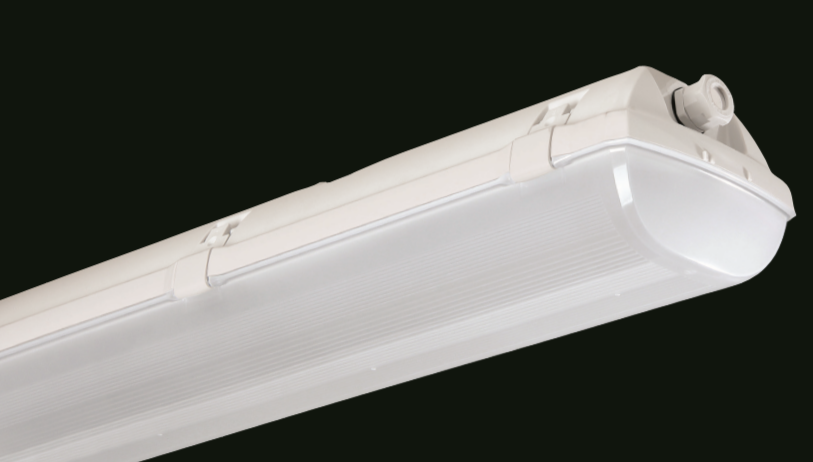 